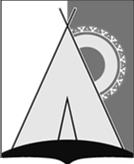 СОВЕТ ДЕПУТАТОВСЕЛЬСКОГО ПОСЕЛЕНИЯ РУССКИНСКАЯСургутского районаХанты - Мансийского автономного округа – ЮгрыРЕШЕНИЕ - проект«31» января 2019 года						                                        № _____   д. РусскинскаяВ целях приведения устава сельского поселения Русскинская в соответствие с действующим законодательством, на основании статьи 28 Федерального закона от  6 октября 2003 года № 131 - ФЗ «Об общих принципах организации местного самоуправления в Российской Федерации», статьи 48 устава сельского поселения Русскинская, и в целях обеспечения участия населения поселения в осуществлении местного самоуправления, Совет депутатов сельского поселения Русскинская решил:1. Обнародовать проект решения Совета депутатов сельского поселения Русскинская «О внесении изменений в устав сельского поселения Русскинская», согласно приложению к настоящему решению. 2. Администрации сельского поселения Русскинская разместить настоящее решение на официальном сайте муниципального образования сельское поселение Русскинская.  Глава поселения                                                                                          А.Н. СоболевИсполнитель:ЮристОсипов Н.А.8 (3462) 737 - 035Приложение 1 к проекту решения Совета депутатов сельского поселения Русскинскаяот «31» января 2019 года № _____СОВЕТ ДЕПУТАТОВСЕЛЬСКОГО ПОСЕЛЕНИЯ РУССКИНСКАЯСургутского районаХанты - Мансийского автономного округа – ЮгрыРЕШЕНИЕ - проект«___» марта 2019 года							                                № _____   д. РусскинскаяО внесении изменений в устав сельского поселения Русскинская       В целях приведения устава сельского поселения Русскинская в соответствие с Федеральным законом от 27.12.2018 № 498-ФЗ «Об ответственном обращении с животными и о внесении изменений в отдельные законодательные акты Российской Федерации» и Федеральным законом от 27.12.2018 года № 558 - ФЗ "О внесений изменений в жилищный кодекс Российской Федерации в части упорядочения норм, регулирующих переустройство и (или) перепланировку помещений в многоквартирном доме".   Совет депутатов сельского поселения Русскинская решил:1. Внести в устав сельского поселения Русскинская, принятый решением Совета депутатов сельского поселения Русскинская от 21.11.2005 года № 10 (с изменениями от 01.11.2018 года № 4) следующие изменения:1) Заменив в пункте 16 части 1 статьи 5.1  слова «мероприятий по отлову и содержанию безнадзорных животных, обитающих» словами «деятельности по обращению с животными без владельцев, обитающими».2) В пункте 12 части 4 статьи 26 слова «жилых помещений» заменить словами «помещений в многоквартирном доме».2. Настоящее решение не позднее 15 дней со дня принятия направить в Управление Министерства юстиции Российской Федерации по Ханты-Мансийскому автономному округу - Югре для государственной регистрации.3. Обнародовать настоящее решение и разместить на официальном сайте органов местного самоуправления сельского поселения Русскинская после государственной регистрации в установленные законодательством сроки.4. Настоящее решение вступает в силу после его обнародования.        5. Контроль за выполнением настоящего решения возложить на главу сельского поселения Русскинская.Глава сельского поселения Русскинская	                                           	                           А.Н. СоболевПояснительная записка к проекту решения Совета депутатов сельского поселения Русскинская "О внесении изменений в устав сельского поселения Русскинская"      Федеральным законом от 27.12.2018 № 498 - ФЗ "Об ответственном обращении с животными и о внесении изменений в отдельные законодательные акты Российской Федерации" внесены изменения в Федеральный закон от 6 октября 2003 года № 131 - ФЗ "Об общих принципах организации местного самоуправления в Российской Федерации" (далее – Федеральный закон № 131-ФЗ).	В целях приведения пункта 16 части 1 статьи 5.1. "Права органов местного самоуправления поселения на решение вопросов, не отнесенных к вопросам местного значения поселений" в соответствии с пунктом 14 части 1 статьи 14.1 Федерального закона № 131 - ФЗ подготовлены настоящие изменения.         Юрист администрации                                                                      Н.А. Осипов